Music Chapel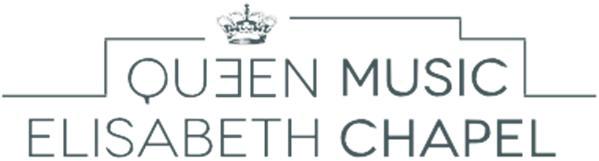 Chamber Music Audition - Application formPlease fill in one sheet per person.To be sent to: audition@musicchapel.orgPersonal dataAddressLast name: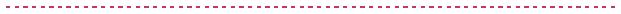 Residence (Street, No.):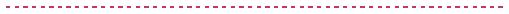 First name: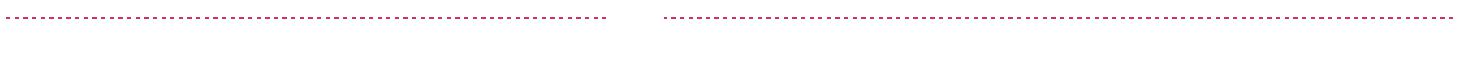 Date of birth: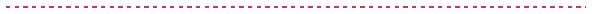 Postal code: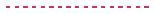 City: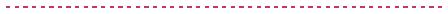 Place of birth: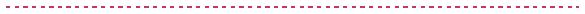 Country: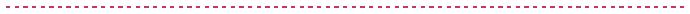 Nationality: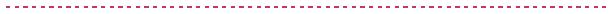 Telephone: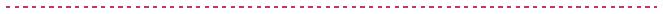 Mobile: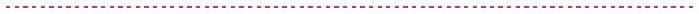 E-mail: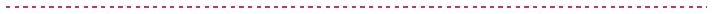 Program RequirementsPre-selection video1st movement of any piece by W.A. Mozart or J. Haydn of your choice1st movement of any piece from the 19th century1st movement of any piece from the 20th centuryLive AuditionA piece from the Classical period (ALL movements)A piece of your own choice (ALL movements)Pre-selection: DVD Program – YouTube link :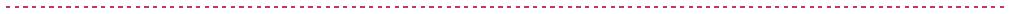 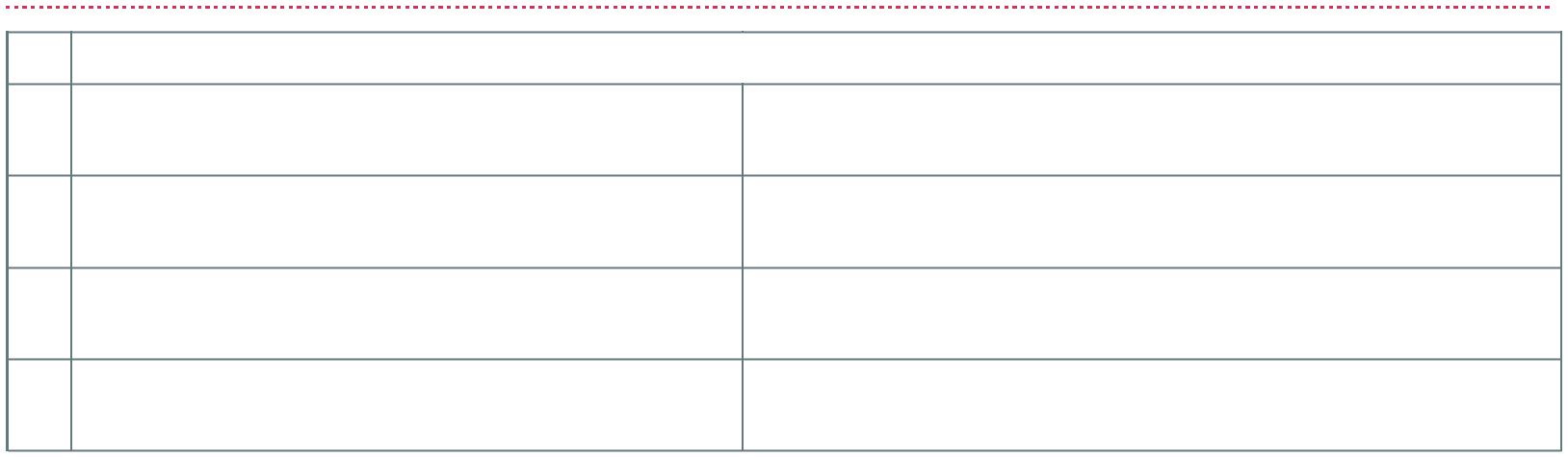 Composer (full name)                                   		        Title of piece, opus123Live AuditionComposer (full name)                                   		        Title of piece, opus12How have you heard of the Queen Elisabeth Music Chapel?Our websiteAdvertisement for the auditions in a magazineProfessor: Poster in your conservatoryInternational Queen Elisabeth CompetitionInternetFormer or current artists in residence at the Music ChapelOther: